NOME:  	____________SÉRIE:  2º ANO   B      *********      Data: _____/______ /2017     ******   PROFª. Giany1-  ANIMAIS VERTEBRADOS SÃO AQUELES QUE TÊM:(   ) CORPO COBERTO DE PENAS(   ) COLUNA VERTEBRAL2-  ANIMAIS INVERTEBRADOS SÃO AQUELES (   ) NÃO TE^M  O CORPO COBERTO DE PELOS(   ) NÃO TÊM COLUNA VERTEBRAL3. MARQUE   UM   X PARA QUAL TIPO DE ANIMAL A FIGURA ABAIXO REPRESENTA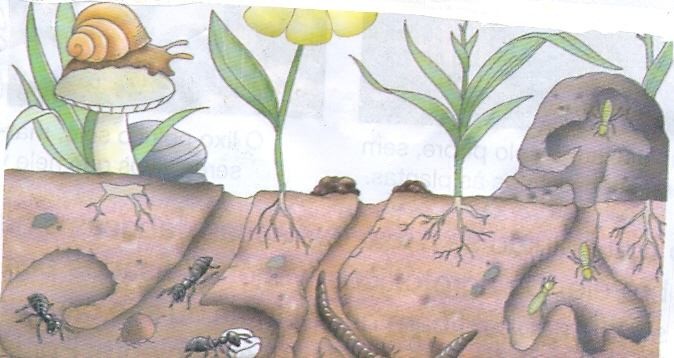 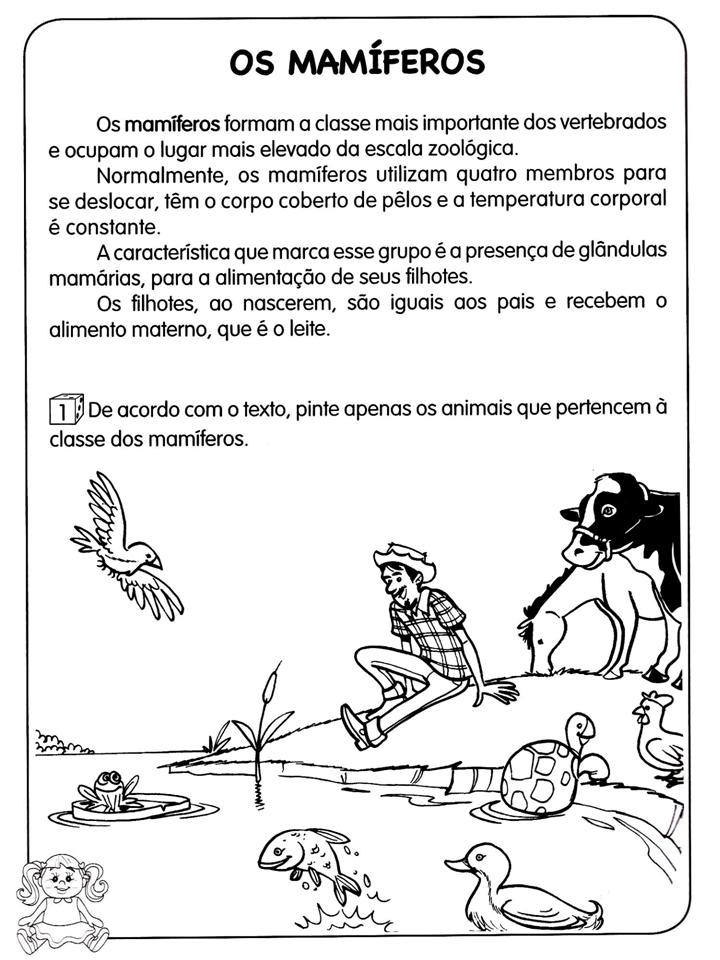 